Shibu 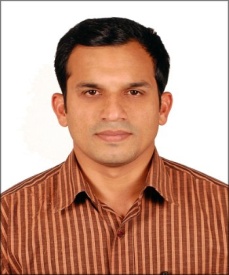 E-mail: shibu.379788@2freemail.com POSITION APPLIED FOR: ELECTRICAL ENGINEER.Profile summary:A highly skilled professional having 10+ years of Electrical experience in MEP construction field (UAE).Good Knowledge of Electrical drawings, planning of projects, installation& testing.Working more efficiently and productively to produce maximum output.Career Objective: A challenging position in a reputable organization, where my talent and experience can be utilized to increase company productivity and growth, while pursuing my career growth.Personal Qualities:   Excellent communication, listening and motivating skills.Ability to learn quickly is my forte that has helped me successfully manage various jobs given.Ability to work with a team of dedicated professionals for achieving the deadlines for the execution of work.Holding a valid UAE Driving License.Educational Qualifications:DIPLOMA IN ELECTRICAL ENGINEERING.1998 April (3year course) (GOVERNMENT POLYTECHNIC COLLEGE, KALAMASSERY, KERALA), 64.82%Intermediate (PDC)-Math’s – (Mahatma Gandhi University) 1993 April,50.8%Matriculation (SSLC)- (Department of General Education),1991March,80.3%Specific Qualifications:Equivalency Certificate for Diploma in Electrical Engineering from Ministry of Education, Abu Dhabi, UAE.Computer proficiency:Computer Aided Drafting & Designing-Autocadd2000.(CUSAT)MS-Office (MS word, excel, PowerPoint)Good Understanding of internet tools.Professional ExperienceElectrical Engineer, July 2016- January 2018Sandhill Technical Services LLC, Dubai, UAE.Key duties & responsibilities:Project ExecutionReview and study the project plan given by client.Prepare plan for material and man power required.Prepare MTO (Material Take Of) for the project. Procure materials as per MTO and approved technical submittal.Get the quotation from suppliers. Co-ordinate and negotiate with suppliers for supply and delivery of materials on site.Arrange man-power on site as per project requirement.Instruct Electrical foreman and Supervisor for the work to be executed.Inspect whether the work done on the site is as per approved drawings.Ensure the progress of work done is as per required project plan.Get approval of the consultant for the works done on the site.Testing and commissioning of the electrical power system.Final handing over to the client with as built drawings and documents.Electrical power system designingCalculate the required sizes of LV cables according to the load.Calculate the required ratings of Transformers, Generators, MDBs, SMDBs, DBs, UPS, isolators, etc. for LV system.Prepare electrical shop drawings for LV system such as single line diagram, lighting lay out, power lay out, site layout plan etc.Prepare load schedule for final distribution board.Prepare technical submittal for the products as per project specifications.Coordinate with consultant and client for shop drawing and technical submittal approval.Specialized areas:Residential& commercial buildings, villas, hospitals & irrigation pumping stations.Electrical Engineer May 2015- January 2016.Laith Electromechanical LLC, Abudhabi, UAE.Key duties & responsibilities:Project ExecutionReview and study the project plan given by client.Prepare plan for material and man power required.Prepare MTO (Material Take Of) for the project. Procure materials as per MTO and approved technical submittal.Get the quotation from suppliers. Co-ordinate and negotiate with suppliers for supply and delivery of materials on site.Arrange man-power on site as per project requirement.Instruct Electrical foreman and Supervisor for the work to be executed.Inspect whether the work done on the site is as per the approved drawings.Ensure the progress of work done is as per required project plan.Get the approval of the consultant for the works done on the site.Submit invoices and variation claims for consultant approval.Electrical power system designingCalculate the required sizes of LV cables according to the load.Calculate the required ratings of Transformers, Generators, MDBs, SMDBs, DBs, UPS, isolators, etc. for LV system.Prepare electrical shop drawings for LV system such as single line diagram, lighting lay out, power lay out, site layout plan etc.Prepare load schedule for final distribution board.Prepare technical submittal for the products as per project specifications.Coordinate with consultant and client for shop drawing and technical submittal approval.ProcurementGet the quotation from suppliers. Co-ordinate and negotiate with suppliers for supply and delivery of materials on site.Testing & CommissioningHanding OverElectrical Site Engineer, September 2011- January 2014.ETA STAR ASCON GROUP (M&E Division), Abudhabi, UAE.Duties & responsibilities handled:-Scheduled the work in accordance to the project timeline and ensured that all the deadlines were met.Estimated quantity of materials for job execution and send requisition accordingly.Prepared technical documents and ensured that the work was carried out in accordance to the contract drawings and specifications.Coordinated with Main contractor, Consultant, Client and Architects and informed them progress of the project.Verified all the materials used for construction and ensured that they are as per project specifications.Maintained the safety measures at the site and ensured that all quality control standards were met.Managed Electrical installation by coordinating with other MEP services.Raised inspection requests and attended inspection with consultant.Studied the contract documents and applicable standards or specifications prior to execution of any jobs.Prepared As built drawings & variation claims according to the changes in project.Reviewed Electrical drawing designs as per ADDC rules & regulations.Attended site coordination meetings with Main Contractor, Consultant, Client & Sub contractors to resolve MEP service co-ordination issues.Supervised and monitored subcontractors installation works such as bus bar installation, G.I.conduiting, LV panel installation, cabling to transformer etc.Ensuring use of latest approved shop drawings for construction at project sites.Attended snag and De snag inspection with consultant and client as part of project hand over activities.Electrical Supervisor, February 2008- January 2011.Ginco Electrical & Sanitary Contracting LLC, Dubai, UAE.Responsible for planning and leading the daily activities of a team that is carrying out Electrical installations, modifications and maintenance.Duties & Responsibilities:-Supervising Electrical staff and coordinating the daily activities of the Electrical department.Scheduling the work to be done for the day.Supervising Electrical installations such as G.I.cable trays, G.I.trunkings,PVC conduiting(slab,floor,wall conduiting),cable pulling, glanding,termination, back box fixing, DB,SMDB,MDB,LV panel installation,wiring,meggering, DB dressing, lighting fixture installation and so on. Also monitored ELV services such as Fire alarm, Voice Evacuation cabling, panel installation& devices installation.Reviewing Electrical drawing design as per local electricity authority rules & regulations.Carrying out inspections with consultant.Assisting Electrical Engineer in the preparation of load distribution schedule, single line diagrams, as built drawings, shop drawings, quantity taking& material submittals.Ensuring adherence to all applicable safety policies and procedures.Keeping working area clean and tidy.Electrical Foreman, November 2002- April 2007.Thermo LLC, Dubai, Abudhabi, UAE.Duties & Responsibilities:Planning & scheduling the work.Reviewing Electrical shop drawings and notify changes as per site conditions.Reviewing material specifications according to project requirement.Preparing quantity of materials for job execution and sending requisition according to the requirement.Preparing daily progress reports and monitoring Electrical services installation.Assigning targets for accomplishing the task.Providing extra overtime for labours for achieving the target.Attending site meetings with Main contractor/ Consultant/ subcontractors for MEP coordination.Ensuring safety rules and regulations throughout the site.Ensuring quality of work done as per local standards and specifications.Rectifying consultant comments for getting approval immediately.Maintaining good housekeeping.Electrical Supervisor, May 1998-May2001.	Electro skill- Engineers & Contractors, Kochi (IN INDIA)Jobs involved in the installation of Electrical containments, cable pulling Maintenance of faulty devices.Preparing safety permits.Supervising technicians for better production.Ensuring safety of whole team.Checking the quality of work done as per project specifications and standards.Maintaining work area in a clean & tidy manner.Key Skills and CompetenciesProfessional:Ability to work in a construction environment that includes excessive dust, heat and     noiseInterpersonal and team work capabilitiesElectro-mechanical proficiencyCan manage multiple tasks simultaneously	Electrical SafetyComplex problem solverProject management & developmentTime managementFlexibility & AdaptabilityStrong decision makerAchievementsCompleted the targeted works before scheduled date and time.Reduced wastage of materials.Increased overall productivity.Implementation of safety rules & regulations provided zero accidents on sites.Performance appraisal from Construction Manager& Project Manager.Maintained inter-personal relationship with all the staff & sub contractors.Personal DetailsDate of Birth- 26/05/1976Nationality- Indian Languages Known- English, Hindi, Malayalam& TamilReligion- Christian, Jacobite SyrianMarital Status- MarriedVisa Status – Wife sponsored residence visaDriving License - Holding a valid UAE Driving LicenseExtra Curricular ActivitiesReading knowledge oriented books, sports magazines & newspapers.Surfing the internet.Listening music& watching TV.Participating in games like football, cricket etc.References - Available on RequestProjects at a GlanceB+G+6+Gym residential building, Al warqa 1,Dubai,(2016-2017) 2B+G+P+13 Floor residential  building, Al Furjan, Dubai,(2016-2017)Alain Villa Project- Fatima Al Qubaisi  (G+1), Alain (2015-2016)Irrigation pumping station, Baniyas west, Abu Dhabi (2015-2016)Cleveland Clinic Hospital Project(3B+G+21) ,Abudhabi-( 2011-2014)Emirates Hills Villa Project (G+1 villas-2 nos) ,Dubai-(2009-2010)(3B+G+8)Commercial building, Al Barsha,          Dubai-(2009-2010)(3B+G+9) Residential Apartment, Dubai Silicon Oasis- (2008-2009)Jumeira Beach Residence (3P+G+M+39),Dubai Marina(2006-2007)Jumeira Lake Tower (3P+G+32-residential), Dubai Marina (2005-2006)Sheikh Zayed Resort(2B+G+3),Sir Banyas  ,Abudhabi (2004-2005)                  Al Raha Beach Resort(2B+G+3),Umm Al Naar ,Abudhabi(2002-2004)UAE Central Bank Extension (3B+G+4),  Abudhabi         (2002-2004)Kochi Refineries Ltd,(Maintenance project),Kerala, India(1998-2001)